ASEAN GEOSPATIAL CHALLENGE 2022 
Project Write UpInstructions for SubmissionParticipants are to complete all sections using black Calibri font size 12. Incomplete forms will not be accepted.Citations should be included where necessary and they are not included in the word count. Participants should fill in their references and other forms of acknowledgment in Section C. Participants are to submit this write up in an editable Word Document format. Submission filename taxonomy:AGC22_Country_TeamName (e.g. AGC22_Singapore_GeospatialChallengers)Judging CriteriaParticipants are encouraged to familiarise with the judging criteria. Below are some guiding pointers and they are non-exhaustive.  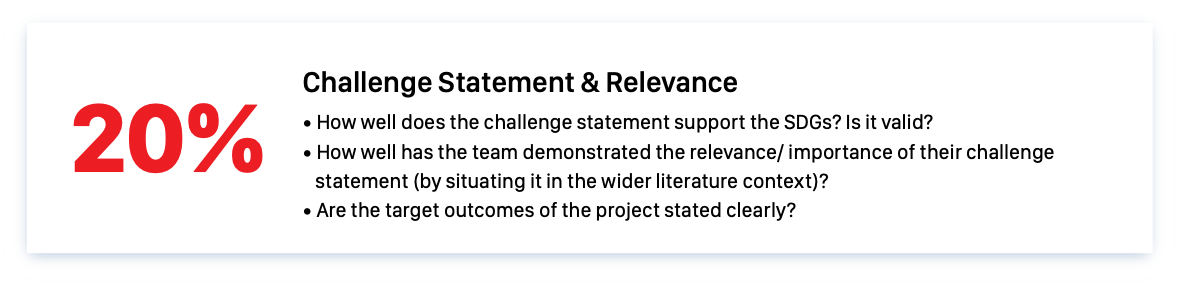 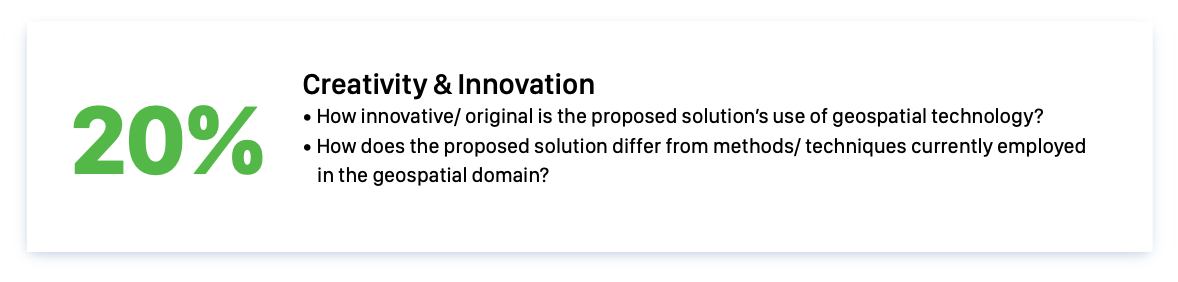 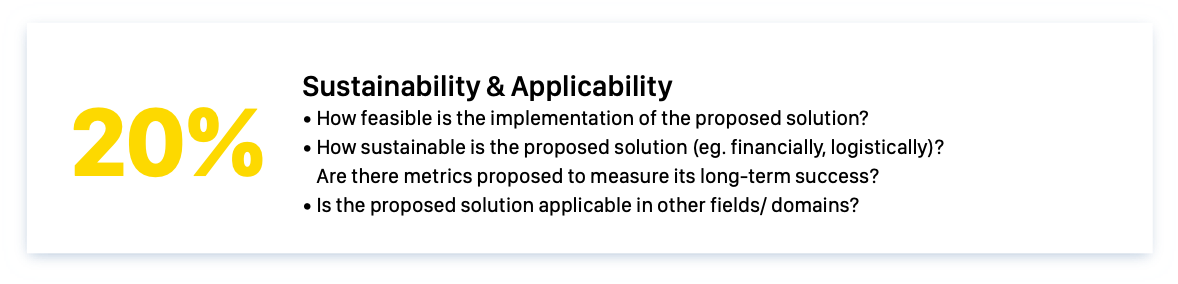 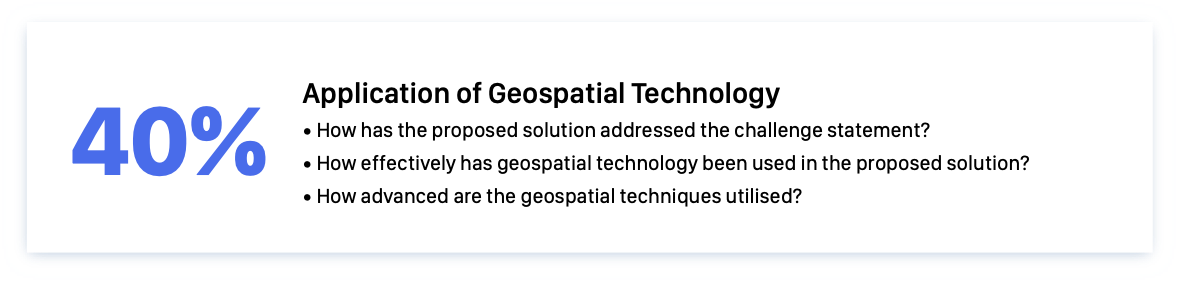 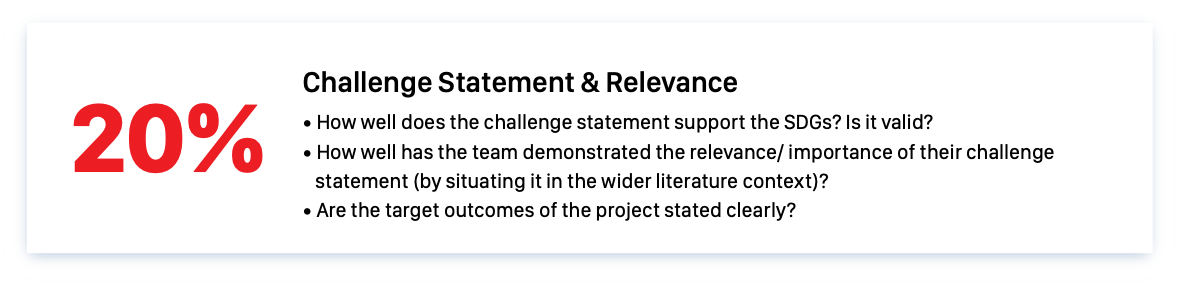 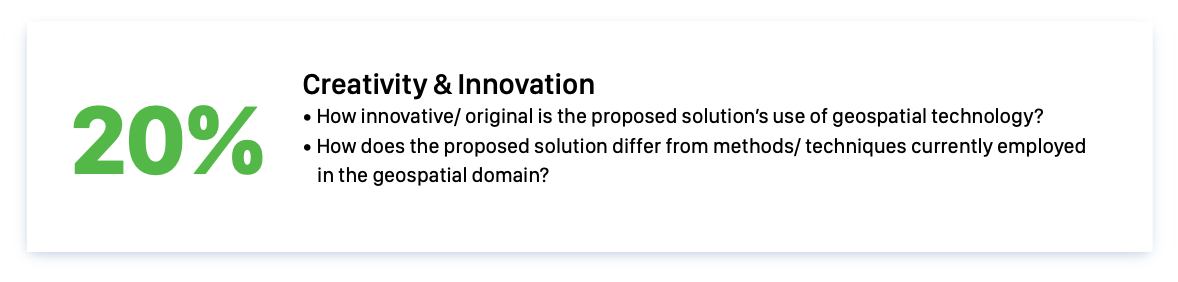 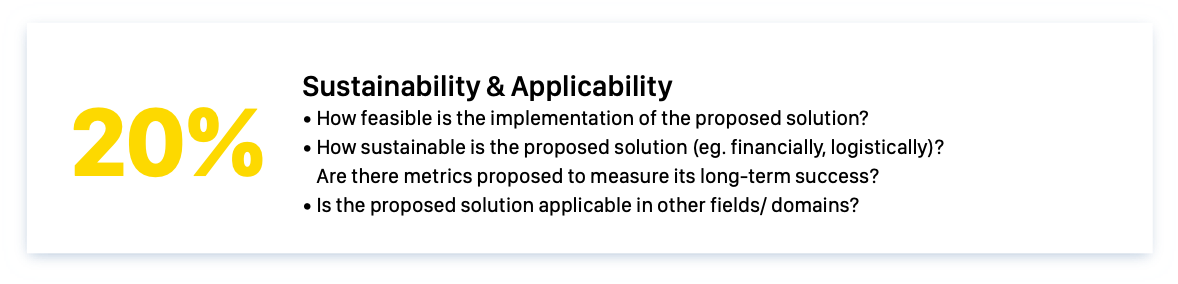 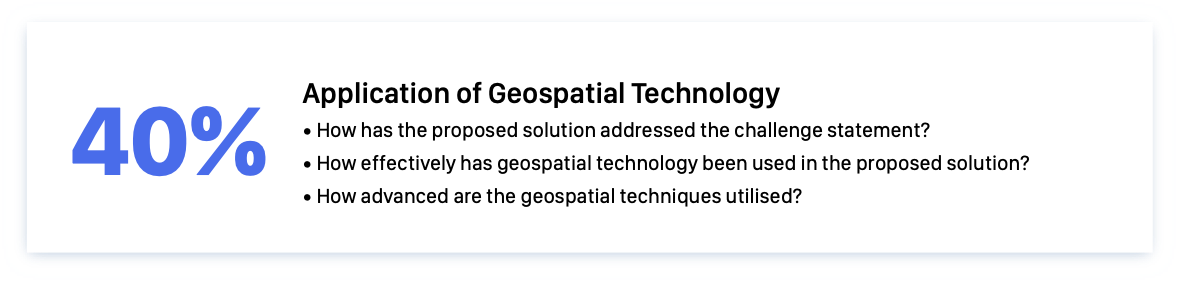 Section A:  Team CompositionParticipants are to provide their full name as per their relevant identification documents.Section B: Project Details  Participants are to fill in their word count for each criterion. Section C: ReferencesParticipants should clearly state their references and other forms of acknowledgment in this section here.  Team NameNameName of Educational InstitutionEmail Address(Student Representative)(Team Member)(Team Member)(Team Member)Project TitleSummary of ProjectExplain, in less than 150 words, what the project is about.Criterion 1: Challenge Statement & Relevance (20%)Max 600 words                                                                              Actual count:Criterion 2: Application of Geospatial Technology (40%)Max 1000 words                                                                            Actual count:Criterion 3: Creativity & Innovation (20%) Max 600 words                                                                            Actual count:Criterion 4: Sustainability & Applicability (20%) Max 600 words                                                                            Actual count: